Сценарий экологическогопраздника во 2 мл. гр.«Природа — наш дом родной»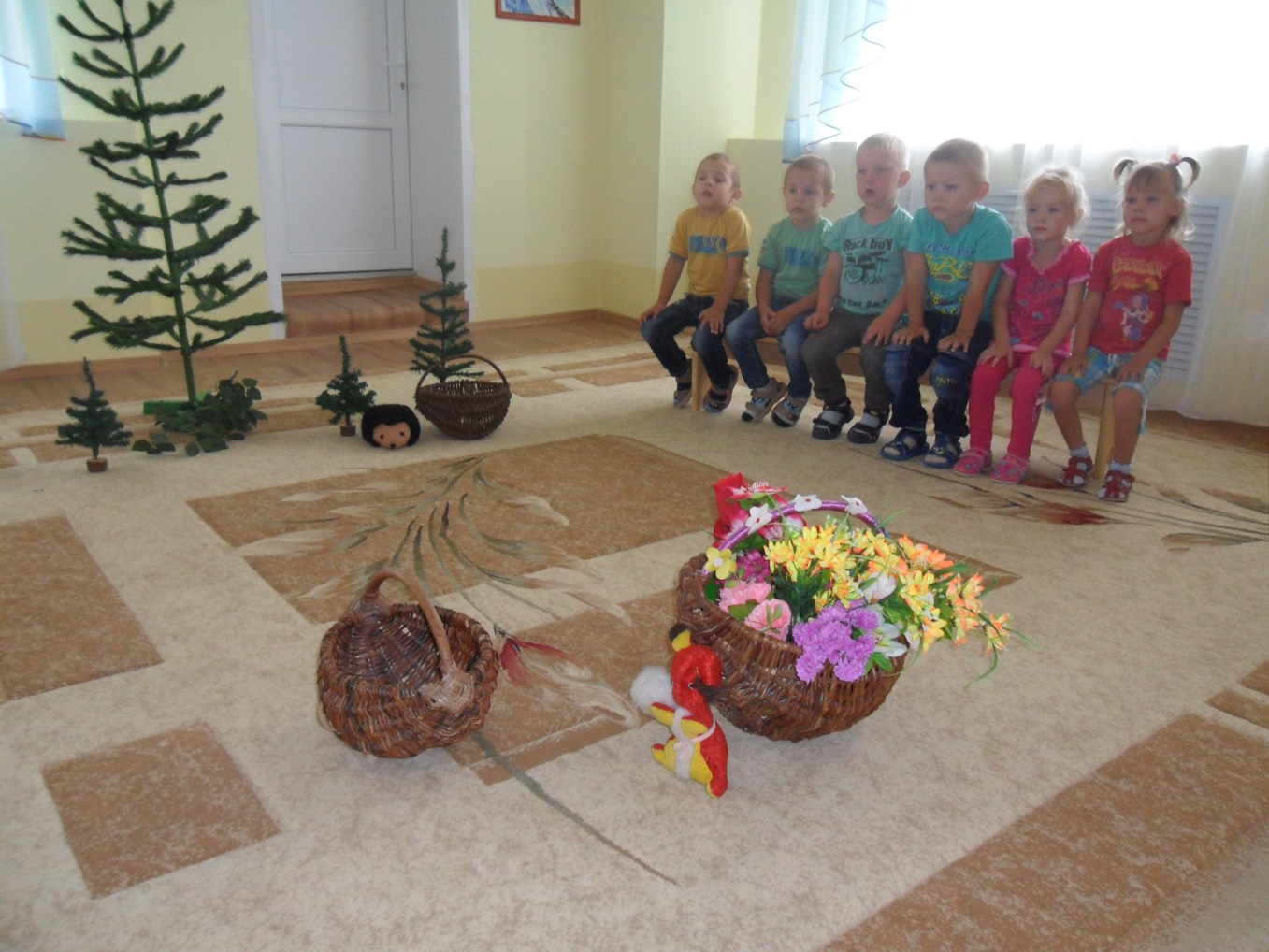 Подготовила: воспитатель МБДОУ д/с «Светлячок» Васильева О.В.2015 г.Под музыку, друг за другом, дети заходят в муз зал и становятся полукругом.Ведущая. Здравствуйте дети, уважаемые взрослые. Сегодня мы собрались для того, чтобы поговорить о нашей планете Земля. Земля – наш общий дом, где живут люди и птицы, мотыльки и пчелки. Ребята расскажут, как сохранить всю красоту нашей планеты.1 ребенок. Есть на земле огромный домПод крышей голубой.Живут в нем солнце, дождь и гром,Лес и морской прибой.2 ребенок. Живут в нем птицы и цветы,Весенний звон ручья.Живешь в том светлом доме тыИ все твои друзья.3 ребенок. Куда б дороги не велиВсегда ты будешь в нем.Природою родной землиЗовется этот дом.Песня «То березка, то рябина… »После песни дети садятся на стульчики. (Стук в дверь)Ведущая. Ребята, слышите? Кажется, кто-то стучится к нам.  (Ведущая  принимает телеграмму) .Ведущая. Что ж, ребята, давайте, прочитаем, что же тут написано. (Читает)«Здравствуйте, дорогие дети детского сада «Светлячок». Я очень хочу поближе познакомиться с вами и поэтому приглашаю вас всех в гости – в королевство Матушки Природы. С собой захватите ваши знания, стихи, пословицы, игры. До нашей встречи осталось мало времени. Так что готовьтесь в путь дорогу. До скорой встречи. Королева Природа. »Ведущая. Ну что, принимаем приглашение? (Да) Ну тогда в путь!Дети становятся друг за другом паровозиком под музыку, делают круг и садятся обратно на места. Под тихую музыку появляется Королева Природа рядом с ней идут Лисенок и Медвежонок.Природа. Здравствуйте, дорогие друзья. Рада приветствовать вас в своем царстве природы. Всем вам знакомы мои владения, всем вам знакомы мои жители. Куда бы вы не пошли, всюду с вами будут мои друзья. Познакомьтесь – это Лисичка – сестричка, а это – Мишка – топтыжка.Лисичка. Скажите, ребята, что будет, если каждый, собирая орехи, сломает несколько веточек, сорвет лишь 3 цветка, поймает одну единственную бабочку?(Примерные ответы детей- Природе будет хуже, каждая сломанная ветка, сломанный цветок, пойманная бабочка - маленькая ранка, нанесенная природе.)Медвежонок. Люди всего мира поняли, природа в опасности. Во всех странах ведется работа по охране природы. Ведется ли такая работа у вас?(Сажают новые леса, запрещено собирать редкие растения, они занесены в Красную книгу природы, очищают реки)Ведущая. Да, природу следует использовать так, чтобы не причинить ей вреда.Природа. Давайте же стараться жить так, чтобы земля вокруг нас оставалась щедрой и прекрасной, чтобы журчали на ней чистые ручьи, цвели сады, пели птицы. А люди радовались жизни.Ведущая. Давайте мы тоже будем радовать нашу природу, защищать и охранять ее.(Выставить картинку про ландыши.)Ведущая. Ребята, а сейчас я хочу вас пригласить на цветочную поляну.Цвел у нас в лесу красивый ландыш. Цвел он весной, а весна была так прекрасна, что он весну сразу полюбил. Но весна кругосветная путешественница, она всем улыбается, всем дарит свои ласки, но нигде не задерживается. Пришло время, и весна ушла, уступив место жаркому лето. Ландыш долго плакал по ушедшей весне. Маленькие цветочки его и увяли и на их месте образовались ярко-красные капельки-слезинки. А сейчас весна опять к нам пришла и на нашей полянке расцвели ландыши. Давайте посмотрим, как они замечательно танцуют, тихо звеня своими бубенчиками.«Танец ландышей»Природа. Какие же прекрасные цветы – ландыши, какой замечательный танец.Ведущая. Ребята, скажите , что вы еще знаете про это растение. Можно ли его брать руками?(Нет, он ядовит, он очень душист, в народе говорят: «Ландыши-дыши», это лекарственное растение, из него приготавливают духи, мыло, он занесен в Красную книгу, его нельзя рвать).Природа. Ребята, я хотела с вами поговорить еще об одних моих друзьях. Лисенок и Медвежонок вам загадают загадки, а вы попробуйте, угадать.Лисенок.Домовитая хозяйкаПролетает над лужайкой,Похлопочет над цветком –Он поделится медком (Пчелка)Медвежонок. На большой цветной ковер села эскадрилья.То закроет, то раскроет расписные крылья. (бабочка)Природа. На лугу живет скрипач, носит фрак и ходит вскачь. (Кузнечик)Ведущая. Ребята, а как их всех можно назвать одним словом? (Насекомые)Ведущая. Да, это насекомые, они верные спутники растений. А знаете ли вы пословицы про насекомых?-Люди рады лету, а пчела цвету.-Жалит пчелка, жаль меду.-Не жужжит пчела – в ненастье.(Можно пару пословиц про муравья)Природа. Молодцы, ребята. А знаете ли вы голоса насекомых?(Дети изображают как пищит комар, муха, жужжанье пчелы.)Ведущая. Мы очень бережно должны относиться ко всем насекомым. Помните, без бабочек, без стрекоз, без кузнечиков и муравьев наш луг-не луг. Оберегая травы, кусты и деревья, вы помогаете зверям, птицам, насекомым.Ведущая. А что-то засиделись наши муравьишки, скорее вставайте, танец начинайте.ТАНЕЦ «Трудяги муравьи»Ведущая. Какой веселый танец. Молодцы, муравьишки! Ребята, а знаете ли вы птиц? Кого называют вестником весны? (Грач) Певец полей? (Жаворонок)Правильно, молодцы. Птицы бывают разные. Одни боятся зиму и улетают зимовать на юг, другие остаются зимовать. Какие перелетные птицы вам известны? (ласточки, скворцы, стрижи) А зимующие птицы? (Воробьи, синицы, вороны)Игра «Накорми птиц… »Детям предлагаются 2 набора картинок- в одном наборе- птицы, в другом- корм, который птицы предпочитают, потребляют. Надо установить соответствие.Ведущая. А сейчас, ребята, мы отправимся на прогулку в лес.(Звучит музыка природы, леса… дети встают с мест и идут по кругу друг за другом и выполняют движения.)В лесу надо быть очень внимательными, не шуметь, нельзя кричать. Ходить следует по дорожкам, тропинкам. А вот перед нами ручей, его перепрыгнем скорей. А вот и большое бревно на пути, умей и его перейти. А если мы встретим болото в пути, его мы обойдем и с кочки на кочку ловко - прыг-скок – перейдем. Впереди из-за куста смотрит рыжая лиса. Мы лисичку обхитрим, на носочках пробежим. А вот и птичка сидит на гнезде – стороной ее обойдем. Птичку мы не спугнем. До привала мы дойдем, сядем вместе и отдохнем. (Дети садятся на места).Ведущая. А знаете ли вы какую пользу приносит лес людям?(Чистый воздух, спасает землю от засухи, защищает урожай, украшает землю. Лес – скатерть самобранка – в нем можно найти и грибы, и ягоды, и орехи, и травы.)А есть ли у вас друзья среди деревьев? Кто они? Как вы помогаете своим друзьям? (Примерные ответы- Не ломаем ветки, зимой стряхиваем снег с деревьев, сажаем молодые деревца)Игра «С какой ветки детки? »Подобрать карточки с изображениями листьев и плодов к соответствующему дереву.Природа. Хорошо вы играли, ребята. Только знайте, что лес не забава, он богатство нашей страны. Берегите ее. Я вижу каждый из вас стал моим другом, спасибо вам за это.Ведущая. И тебе спасибо Королева природа. Мы с ребятами обещаем, что обязательно будем помнить и выполнять все твои наказы. А сейчас все вместе исполним песню .Песня «Это называется природа»Природа. Мне было очень приятно с вами познакомится, но пришло время прощаться. Будьте здоровыми! Будьте счастливыми! Будьте как солнце ясное красивыми! Будьте веселыми, как ручеек! Теплыми, яркими, как огонек! А на память о нашей встрече, я хочу вам подарить подарок. Это – глобус. Глядя на нее –помните! Земля –это наш дом! Берегите ее! (вручают подарок)Ведущая. Ребята, давайте сейчас все вместе станцуем танец дружбы.Танец «Мы - друзья» («Барбарики»)Ведущая. Наш праздник завершается, мы прощаемся с нашими гостями и обещаем, что будем помнить о нашей родной Природе, и всегда ее будем оберегать!